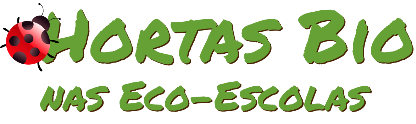 Horta Bio… em casaFicha de RegistoIdentificação da planta escolhidaIdentificação da planta escolhidaNome comum da espécie: FeijãoNome científico: Phaseolus vulgarisQuando colocaste a semente na terra?Atenção: as sementes sem água não germinam! A germinação inicia-se por uma intensa absorção de água.Quando colocaste a semente na terra?Atenção: as sementes sem água não germinam! A germinação inicia-se por uma intensa absorção de água.Data: 02-05-2020  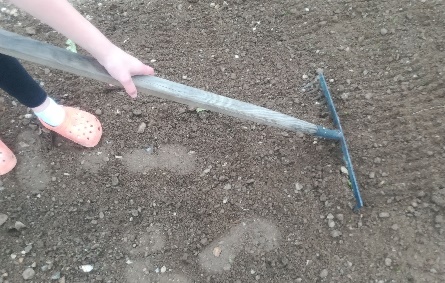 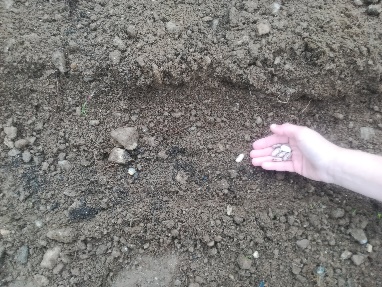 Data: 02-05-2020  Quantos dias passaram até ao aparecimento da plântula?Regista este momento com uma fotografia!Não te esqueças: A planta “recém-nascida”, precisa de luz para realizar a fotossíntese, é desta forma que produz o seu próprio alimento.Quantos dias passaram até ao aparecimento da plântula?Regista este momento com uma fotografia!Não te esqueças: A planta “recém-nascida”, precisa de luz para realizar a fotossíntese, é desta forma que produz o seu próprio alimento.Resposta: Aproximadamente 5 a 6 dias, o seu aparecimento está a ser muito incerto, muitos ou estão atrasados ou já não vão nascer devido ao frio e à chuva.Resposta: Aproximadamente 5 a 6 dias, o seu aparecimento está a ser muito incerto, muitos ou estão atrasados ou já não vão nascer devido ao frio e à chuva.Registo semanal do desenvolvimento da planta:Gostaríamos que registasses, se possível, semanalmente, o desenvolvimento da tua planta. Se não se notarem modificações significativas, não necessitas de anotar.O que podes e deves registar?Quanto cresceu? Quantas folhas novas? Apareceram ramificações? Apareceu uma florescência, quando? A planta frutificou? A planta ficou com as folhas amareladas? Murchou? Tem parasitas? Atenção:Envia para o teu professor, com esta tabela, um conjunto de fotografias que exibam a evolução do crescimento da planta (4 a 8 fotografias).Registo semanal do desenvolvimento da planta:Gostaríamos que registasses, se possível, semanalmente, o desenvolvimento da tua planta. Se não se notarem modificações significativas, não necessitas de anotar.O que podes e deves registar?Quanto cresceu? Quantas folhas novas? Apareceram ramificações? Apareceu uma florescência, quando? A planta frutificou? A planta ficou com as folhas amareladas? Murchou? Tem parasitas? Atenção:Envia para o teu professor, com esta tabela, um conjunto de fotografias que exibam a evolução do crescimento da planta (4 a 8 fotografias).Semana 1: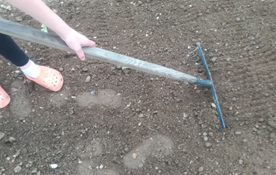 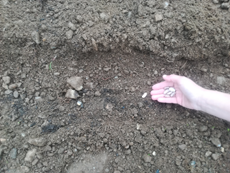 Semana 1:Semana 2: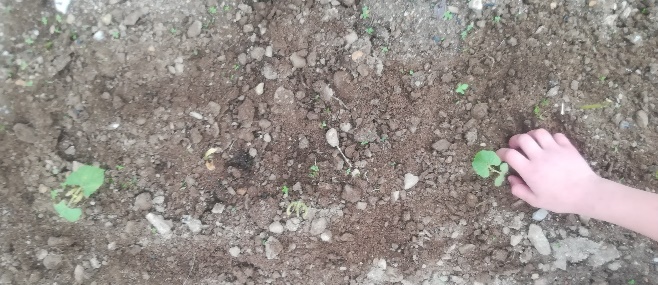 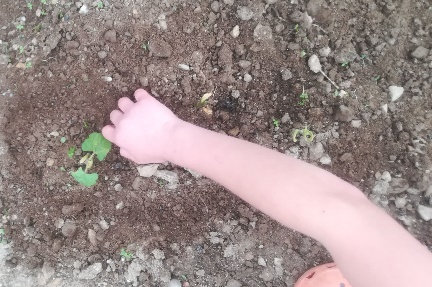 Semana 2:Semana 3: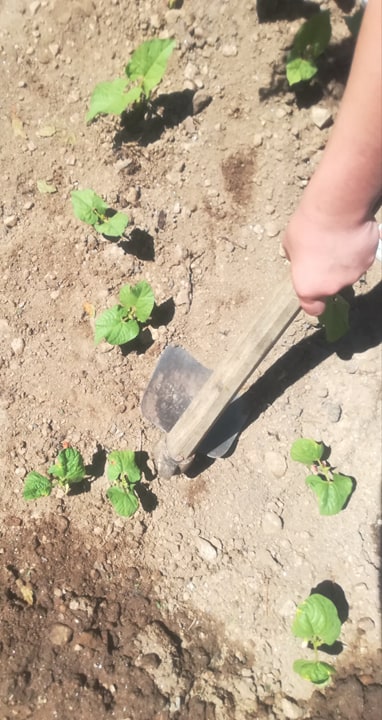 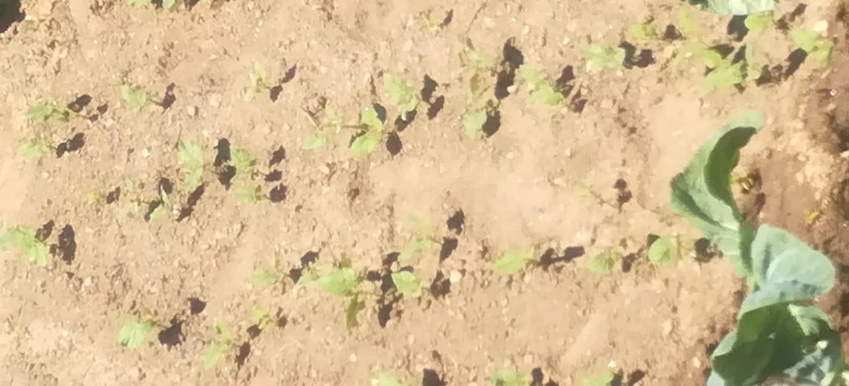 Semana 3:Semana 4: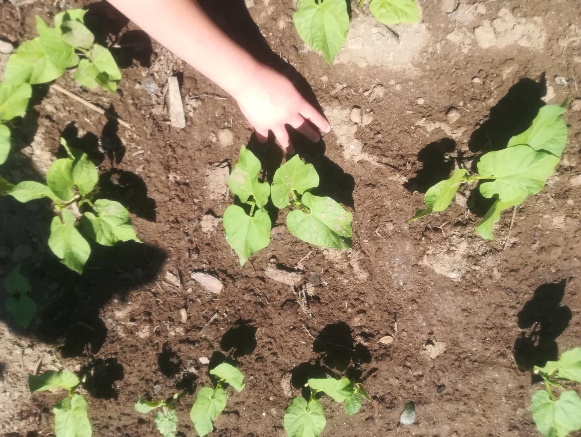 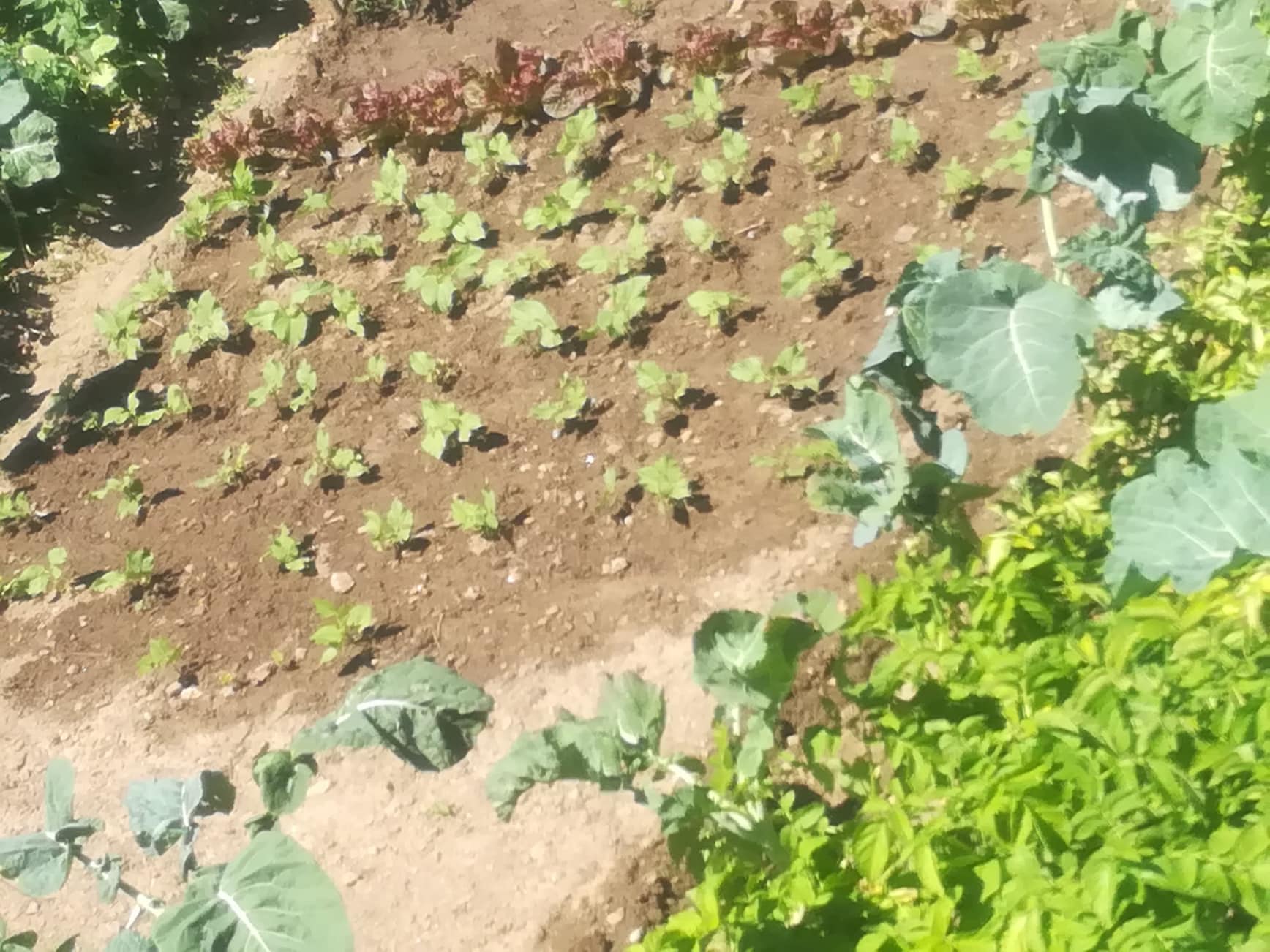 Semana 4:Por fim…Descreve-nos como foi feita a sementeira: Primeiro preparamos a terra com as ferramentas, depois com uma pequena enxada fizemos regos e colocamos o feijão mais ou menos de 20 em 20 cm e por fim tapamos o feijão com terra. Como a terra estava muito húmida não foi necessário regar. Como foi realizada a manutenção da tua planta? Até ao momento, como tem chovido muito não tem sido necessário regar, só tenho observado o seu crescimento e tenho tirado as ervas que vão crescendo à sua volta.Que materiais utilizaste? Os materiais utilizados foram: no início enxadas e ancinhos grandes para preparar a terra e semear o feijão, para a manutenção, só utilizo um pequeno ancinho, uma pequena pá e a minha mão para arrancar as ervas e um regador para a rega.